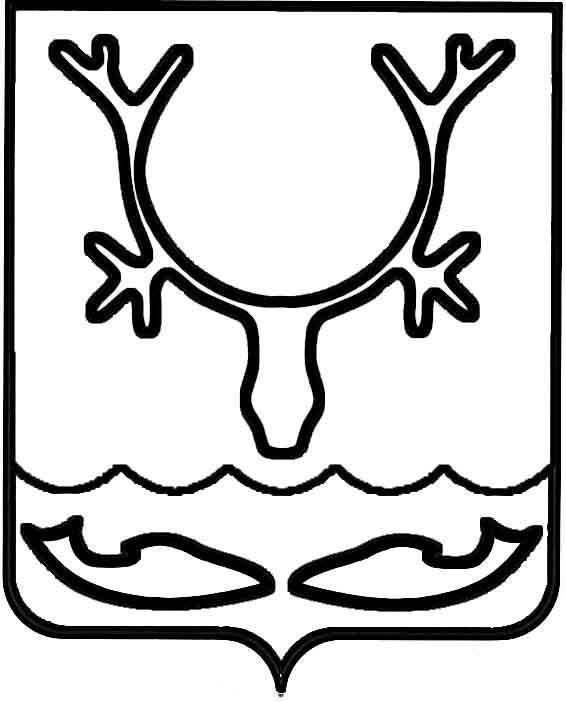 Администрация муниципального образования
"Городской округ "Город Нарьян-Мар"ПОСТАНОВЛЕНИЕОб утверждении организации для управления многоквартирным домом № 6 по ул. Совхозная  в г. Нарьян-МареВ соответствии с частью 17 статьи 161 Жилищного кодекса Российской Федерации, Правилами определения управляющей организации для управления многоквартирным домом, в отношении которого собственниками помещений 
в многоквартирном доме не выбран способ управления таким домом или выбранный способ управления не реализован, не определена управляющая организация, утвержденными постановлением Правительства Российской Федерации от 21.12.2018 № 1616, постановлениями Администрации муниципального образования "Городской округ "Город Нарьян-Мар" от 19.02.2019 № 203 "Об утверждении перечня организаций для управления многоквартирным домом, в отношении которого собственниками помещений в многоквартирном доме не выбран способ управления таким домом или выбранный способ управления не реализован, не определена управляющая организация", от 02.08.2019 № 733 "Об утверждении конкурсной документации по отбору управляющей организации на право заключения договора управления многоквартирным домом по адресу: ул. Совхозная, д. 6, г. Нарьян-Мар", протоколом конкурса по отбору управляющей организации для управления многоквартирным домом от 09.09.2019 Администрация муниципального образования  "Городской округ "Город Нарьян-Мар"П О С Т А Н О В Л Я Е Т:Определить из перечня организаций для управления многоквартирным домом, в отношении которого собственниками помещений в многоквартирном доме не выбран способ управления таким домом или выбранный способ управления 
не реализован, не определена управляющая организация, в качестве управляющей организации для управления многоквартирным домом № 6 по ул. Совхозной 
в г. Нарьян-Маре управляющую организацию ООО "Успех" с даты внесения изменений в реестр лицензий субъекта Российской Федерации.Утвердить перечень работ и услуг по управлению многоквартирным домом, услуг и работ по содержанию и ремонту общего имущества в многоквартирном 
доме № 6 по ул. Совхозной в г. Нарьян-Маре согласно приложению к настоящему постановлению.Установить плату за содержание жилого помещения в размере 
50,77 руб./кв.м/месяц.Управлению жилищно-коммунального хозяйства Администрации муниципального образования "Городской округ "Город Нарьян-Мар" в течение одного рабочего дня со дня подписания настоящего постановления разместить его                                        в государственной информационной системе жилищно-коммунального хозяйства 
и на официальном сайте Администрации муниципального образования "Городской округ "Город Нарьян-Мар". Управлению жилищно-коммунального хозяйства Администрации муниципального образования "Городской округ "Город Нарьян-Мар" в течение одного рабочего дня со дня подписания настоящего постановления направить копию постановления в Государственную инспекцию строительного и жилищного надзора Ненецкого автономного округа и в управляющую организацию ООО "Успех". Муниципальному казенному учреждению "Управление городского                                                       хозяйства г. Нарьян-Мара" в течение пяти рабочих дней со дня подписания                     настоящего постановления известить собственников помещений в многоквартирном                доме об определении управляющей организации путем размещения                                                     информации на информационных стендах в многоквартирном доме. Настоящее постановление вступает в силу со дня подписания, подлежит опубликованию в официальном бюллетене городского округа "Город Нарьян-Мар"                 "Наш город".Приложениек постановлению Администрации муниципального образования"Городской округ "Город Нарьян-Мар"от 08.10.2019 № 95308.10.2019№953И.о. главы города Нарьян-Мара А.Н. БережнойПЕРЕЧЕНЬобязательных работ и услуг по содержанию и ремонтуобщего имущества собственников помещений  в многоквартирном 
доме № 6 по ул. Совхозная ПЕРЕЧЕНЬобязательных работ и услуг по содержанию и ремонтуобщего имущества собственников помещений  в многоквартирном 
доме № 6 по ул. Совхозная ПЕРЕЧЕНЬобязательных работ и услуг по содержанию и ремонтуобщего имущества собственников помещений  в многоквартирном 
доме № 6 по ул. Совхозная ПЕРЕЧЕНЬобязательных работ и услуг по содержанию и ремонтуобщего имущества собственников помещений  в многоквартирном 
доме № 6 по ул. Совхозная ПЕРЕЧЕНЬобязательных работ и услуг по содержанию и ремонтуобщего имущества собственников помещений  в многоквартирном 
доме № 6 по ул. Совхозная ПЕРЕЧЕНЬобязательных работ и услуг по содержанию и ремонтуобщего имущества собственников помещений  в многоквартирном 
доме № 6 по ул. Совхозная № п/пНаименование работ и услугНаименование работ и услугПериодичность выполнения работ и оказания услугГодовая плата (рублей)Стоимость на 1 кв.м. общей площади (рублей в месяц) Плата за содержание жилого помещения Плата за содержание жилого помещения Плата за содержание жилого помещения209 370,5750,77в том числе:в том числе:в том числе:I. За услуги, работы по управлению многоквартирным домом, за содержание и текущий ремонт общего имущества I. За услуги, работы по управлению многоквартирным домом, за содержание и текущий ремонт общего имущества I. За услуги, работы по управлению многоквартирным домом, за содержание и текущий ремонт общего имущества 207 666,8150,361Работы, необходимые для надлежащего содержания несущих конструкций и ненесущих конструкций многоквартирного домаРаботы, необходимые для надлежащего содержания несущих конструкций и ненесущих конструкций многоквартирного дома21 818,085,291.1Техническое обслуживание конструктивных элементовТехническое обслуживание конструктивных элементов2 раза в год6 557,801,591.1.1Проверка технического состояния видимых частей конструкций фундаментаПроверка технического состояния видимых частей конструкций фундамента2 раза в год1.1.2Проверка состояния гидроизоляции фундаментов Проверка состояния гидроизоляции фундаментов 2 раза в год1.1.3Осмотр стенОсмотр стен2 раза в год1.1.4Осмотр перекрытий и покрытийОсмотр перекрытий и покрытий2 раза в год1.1.5Проверка кровли на отсутствие протечекПроверка кровли на отсутствие протечек2 раза в год1.1.6Проверка температурно-влажностного режима и воздухообмена на чердакеПроверка температурно-влажностного режима и воздухообмена на чердаке2 раза в год1.1.7Проверка и при необходимости очистка кровли от скопления снега и наледиПроверка и при необходимости очистка кровли от скопления снега и наледи2 раза в год1.1.8Проверка состояния и при необходимости обработка деревянных поверхностей антисептическими и антипереновыми составами в домах с деревянными лестницамиПроверка состояния и при необходимости обработка деревянных поверхностей антисептическими и антипереновыми составами в домах с деревянными лестницами2 раза в год1.1.9Контроль состояния и восстановление плотности притворов входных дверейКонтроль состояния и восстановление плотности притворов входных дверей2 раза в год1.1.10Проверка состояния перегородок, внутренней отделки, полов помещений, относящихся к общему имуществу в многоквартирном домеПроверка состояния перегородок, внутренней отделки, полов помещений, относящихся к общему имуществу в многоквартирном доме2 раза в год1.1.11Проверка целостности оконных и дверных заполнений, плотности притворов, механической прочности и работоспособности фурнитуры элементов оконных и дверных заполнений в помещениях, относящихся к общему имуществу в многоквартирном домеПроверка целостности оконных и дверных заполнений, плотности притворов, механической прочности и работоспособности фурнитуры элементов оконных и дверных заполнений в помещениях, относящихся к общему имуществу в многоквартирном доме2 раза в год1.1.12При выявлении повреждений и нарушений конструктивных элементов - разработка плана восстановительных работ При выявлении повреждений и нарушений конструктивных элементов - разработка плана восстановительных работ 2 раза в год1.2Текущий ремонт конструктивных элементовТекущий ремонт конструктивных элементовпри необходимости15 260,283,701.2.1При выявлении нарушений, приводящих к протечкам кровли, - незамедлительное их устранение. В остальных случаях - разработка плана восстановительных работ (при необходимости), проведение восстановительных работПри выявлении нарушений, приводящих к протечкам кровли, - незамедлительное их устранение. В остальных случаях - разработка плана восстановительных работ (при необходимости), проведение восстановительных работпри необходимости1.2.2Восстановление или замена отдельных элементов крылец Восстановление или замена отдельных элементов крылец при необходимости1.2.3При наличии угрозы обрушения отделочных слоев или нарушения защитных свойств отделки по отношению к несущим конструкциям и инженерному оборудованию - устранение выявленных нарушенийПри наличии угрозы обрушения отделочных слоев или нарушения защитных свойств отделки по отношению к несущим конструкциям и инженерному оборудованию - устранение выявленных нарушенийпри необходимости1.2.4При выявлении нарушений целостности оконных и дверных заполнений в отопительный период - незамедлительный ремонт. В остальных случаях - разработка плана восстановительных работ (при необходимости), проведение восстановительных работПри выявлении нарушений целостности оконных и дверных заполнений в отопительный период - незамедлительный ремонт. В остальных случаях - разработка плана восстановительных работ (при необходимости), проведение восстановительных работпри необходимости2Работы, необходимые для надлежащего содержания оборудования и систем инженерно-технического обеспечения, входящих в состав общего имущества в многоквартирном домеРаботы, необходимые для надлежащего содержания оборудования и систем инженерно-технического обеспечения, входящих в состав общего имущества в многоквартирном доме20 563,044,992.1Техническое обслуживание систем вентиляцииТехническое обслуживание систем вентиляции2 раза в год1 484,780,362.1.1Осмотр системы вентиляции (каналы и шахты)Осмотр системы вентиляции (каналы и шахты)2 раза в год2.1.2При выявлении повреждений и нарушений - разработка плана восстановительных работПри выявлении повреждений и нарушений - разработка плана восстановительных работ2 раза в год2.2Текущий ремонт систем вентиляцииТекущий ремонт систем вентиляциипри необходимости247,460,062.2.1Устранение неплотностей, засоров в вентиляционных каналахУстранение неплотностей, засоров в вентиляционных каналахпри необходимости2.3Техническое обслуживание системы водоотведенияТехническое обслуживание системы водоотведения6 459,261,572.3.1Вывоз стоков с размещениемВывоз стоков с размещением1 раз в год6 459,261,572.4Текущий ремонт системы водоотведенияТекущий ремонт системы водоотведенияпри необходимости2 677,920,652.4.1Ремонт крышек септиков, выгребных ямРемонт крышек септиков, выгребных ямпри необходимости2 677,920,652.5Техническое обслуживание системы электроснабженияТехническое обслуживание системы электроснабжения2 раза в год1 567,270,382.5.1Проверка заземления оболочки электрокабеля, замеры сопротивления изоляции проводовПроверка заземления оболочки электрокабеля, замеры сопротивления изоляции проводов2 раза в год2.5.2Проверка и обеспечение работоспособности устройств защитного отключенияПроверка и обеспечение работоспособности устройств защитного отключения2 раза в год2.6Текущий ремонт системы электроснабженияТекущий ремонт системы электроснабженияпо мере необходимости2 268,420,552.6.1Замена вышедших из строя датчиков, проводки Замена вышедших из строя датчиков, проводки по мере необходимости2.7Техническое обслуживание системы газоснабженияТехническое обслуживание системы газоснабжения5 857,921,422.7.1Осмотр газопровода и оборудования системы газоснабженияОсмотр газопровода и оборудования системы газоснабжения1 раз в год3Работы и услуги по содержанию иного общего имущества в многоквартирном домеРаботы и услуги по содержанию иного общего имущества в многоквартирном доме80 611,7619,553.1Уборка мест общего пользованияУборка мест общего пользования26 521,086,433.1.1Подметание тамбуров, коридоров, лестничных площадок и маршейПодметание тамбуров, коридоров, лестничных площадок и маршей3 раза в неделю18 886,144,583.1.2Мытье тамбуров, коридоров, лестничных площадок и маршейМытье тамбуров, коридоров, лестничных площадок и маршей2 раза в месяц6 650,281,613.1.3Влажная протирка подоконниковВлажная протирка подоконников2 раза в год3,280,003.1.4Влажная протирка перил лестницВлажная протирка перил лестниц1 раз в месяц65,520,023.1.5Влажная протирка дверейВлажная протирка дверей1 раз в месяц870,000,213.1.6Мытье окон, в. т.ч. рамы, переплеты, стекла (легкодоступные)Мытье окон, в. т.ч. рамы, переплеты, стекла (легкодоступные)2 раза в год45,860,013.2Дезинсекция и дератизацияДезинсекция и дератизация638,820,153.2.1Дератизация и дезинсекция с применением готовой приманкиДератизация и дезинсекция с применением готовой приманки1 раз в 2 года638,820,153.3Уборка придомовой территорииУборка придомовой территории23 776,755,773.3.1Подметание ступеней и площадок перед входом в подъездПодметание ступеней и площадок перед входом в подъезд2 раза в неделю193,920,053.3.2Подметание территории в теплый периодПодметание территории в теплый период2 раза в неделю402,760,103.3.3Подметание территории в дни без снегопадаПодметание территории в дни без снегопада5 раза в неделю1 727,740,423.3.4Сдвигание свежевыпавшего снега в дни сильных снегопадовСдвигание свежевыпавшего снега в дни сильных снегопадовпо мере необходимости3 226,640,783.3.5Механизированная очистка придомовой территории от снега, удаление накатов и наледиМеханизированная очистка придомовой территории от снега, удаление накатов и наледи6 раз в год8 580,602,083.3.6Очистка от снега и наледи участков территории, недоступных для механизированной уборкиОчистка от снега и наледи участков территории, недоступных для механизированной уборкипо мере необходимости362,640,093.3.7Посыпка территории песком или смесью песка с хлоридамиПосыпка территории песком или смесью песка с хлоридамипо мере необходимости814,670,203.3.8Уборка контейнерной площадкиУборка контейнерной площадки5 раз в неделю8 467,782,053.4Работы по обеспечению вывоза бытовых отходовРаботы по обеспечению вывоза бытовых отходов28 850,237,003.4.1Сбор и вывоз твердых бытовых отходов (с размещением на свалке)Сбор и вывоз твердых бытовых отходов (с размещением на свалке)по мере необходимости27 709,756,723.4.2Организация мест накопления бытовых отходов, сбор отходов I - IV классов опасности (отработанных ртутьсодержащих ламп и др.) и их передача в специализированные организацииОрганизация мест накопления бытовых отходов, сбор отходов I - IV классов опасности (отработанных ртутьсодержащих ламп и др.) и их передача в специализированные организациипо мере необходимости1 140,480,283.5Обеспечение устранения аварий в соответствии с установленными предельными сроками на внутридомовых инженерных системах в многоквартирном доме, выполнения заявок населенияОбеспечение устранения аварий в соответствии с установленными предельными сроками на внутридомовых инженерных системах в многоквартирном доме, выполнения заявок населения824,880,203.5.1Аварийное обслуживание оборудования и сетей электроснабженияАварийное обслуживание оборудования и сетей электроснабженияпостоянно824,880,204 Услуги и работы по управлению многоквартирным домом Услуги и работы по управлению многоквартирным домомпостоянно84 673,9320,53II.   За коммунальные ресурсы, используемые в целях содержания общего имущества МКДII.   За коммунальные ресурсы, используемые в целях содержания общего имущества МКДII.   За коммунальные ресурсы, используемые в целях содержания общего имущества МКД1 703,760,411.11.1Электрическая энергия, потребляемая при содержании общего имущества в многоквартирном доме1 703,760,41